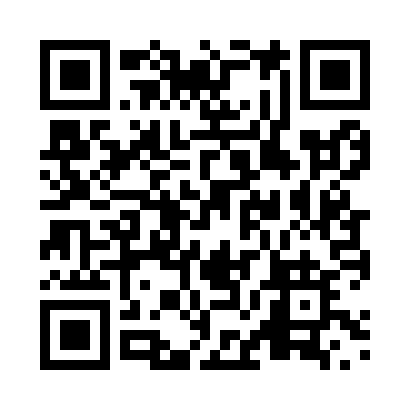 Prayer times for Vonda, Saskatchewan, CanadaMon 1 Jul 2024 - Wed 31 Jul 2024High Latitude Method: Angle Based RulePrayer Calculation Method: Islamic Society of North AmericaAsar Calculation Method: HanafiPrayer times provided by https://www.salahtimes.comDateDayFajrSunriseDhuhrAsrMaghribIsha1Mon2:584:471:086:469:2911:192Tue2:584:481:096:469:2911:193Wed2:594:491:096:469:2811:184Thu2:594:501:096:469:2811:185Fri3:004:511:096:469:2711:186Sat3:004:521:096:459:2611:187Sun3:014:531:096:459:2611:188Mon3:024:541:106:459:2511:179Tue3:024:551:106:459:2411:1710Wed3:034:561:106:449:2311:1711Thu3:034:571:106:449:2311:1612Fri3:044:581:106:439:2211:1613Sat3:054:591:106:439:2111:1514Sun3:055:001:106:429:2011:1515Mon3:065:021:106:429:1911:1416Tue3:075:031:116:419:1811:1417Wed3:075:041:116:419:1611:1318Thu3:085:061:116:409:1511:1319Fri3:095:071:116:399:1411:1220Sat3:095:081:116:399:1311:1221Sun3:105:101:116:389:1111:1122Mon3:115:111:116:379:1011:1023Tue3:125:131:116:369:0911:1024Wed3:125:141:116:369:0711:0925Thu3:135:151:116:359:0611:0826Fri3:145:171:116:349:0411:0727Sat3:145:181:116:339:0311:0728Sun3:155:201:116:329:0111:0629Mon3:165:211:116:318:5911:0530Tue3:175:231:116:308:5811:0431Wed3:175:251:116:298:5611:03